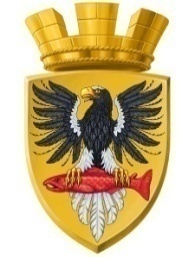 Р О С С И Й С К А Я  Ф Е Д Е Р А Ц И Я  КАМЧАТСКИЙ  КРАЙП О С Т А Н О В Л Е Н И ЕАДМИНИСТРАЦИИ ЕЛИЗОВСКОГО ГОРОДСКОГО ПОСЕЛЕНИЯот      25.03        2021 г.								    №   197 - п              г. ЕлизовоВ соответствии с Федеральным законом от 21.12.1994 № 68-ФЗ «О защите населения и территорий от чрезвычайных ситуаций природного и техногенного характера», Федеральным законом от 06.10.2003 № 131-ФЗ «Об общих принципах организации местного самоуправления в Российской Федерации, в целях организации и планирования эвакуационных мероприятий при возникновении чрезвычайных ситуаций природного и техногенного характера, Уставом Елизовского городского поселения Елизовского муниципального района в Камчатском крае, а также в связи с уточнением Состава эвакуационной (эвакоприемной) комиссии Елизовского городского поселенияПОСТАНОВЛЯЮ:1. Внести изменения в Состав эвакуационной (эвакоприемной) комиссии Елизовского городского поселения, утвержденный постановлением администрации Елизовского городского поселения от 28.12.2017 № 1353-п «О проведении на территории Елизовского городского поселения эвакуационных мероприятий в чрезвычайных ситуациях», изложив в редакции, согласно приложению к настоящему постановлению.2. Настоящее постановление вступает в силу со дня его подписания.3. Контроль за исполнением настоящего постановления оставляю за собой.Врио Главы администрации  							 Елизовского городского поселения 		                                 В.А. Масло     Приложение   к постановлению администрацииЕлизовского городского поселения от  «  25   »  марта  2021  №  197 - п          «Приложение   3 к постановлению администрацииЕлизовского городского поселения от  «  28  » декабря 2017  №  1353-п          Составэвакуационной (эвакоприемной) комиссииЕлизовского городского поселенияО внесении изменения в постановление администрации Елизовского городского поселения от 28.12.2017 № 1353-п «О проведении на территории Елизовского городского поселения эвакуационных мероприятий в чрезвычайных ситуациях»Председатель комиссии: Прочко Антон Викторович- заместитель Главы администрации Елизовского городского поселенияЗаместитель председателя:Краснобаева Екатерина Станиславовна- руководитель Управления имущественных отношений администрации Елизовского городского поселенияСекретарь комиссии:Кулясова Елена Александровна - ведущий инспектор Управления делами администрации Елизовского городского поселенияЧлены комиссии:Хмельницкий Александр Владимирович- руководитель Управления архитектуры и градостроительства администрации Елизовского городского поселенияАнтоненко Эльвира Александровна Варзакова ОльгаПетровна- директор МУП «Елизовская управляющая компания»- директор МАУ «Елизовский расчетно-кассовый центр»Группа дорожно-транспортного обеспечения:Группа дорожно-транспортного обеспечения:Руководитель группы:Тюткин Павел Николаевич- руководитель МКУ «Служба по развитию жилищно-коммунальной инфраструктуры, благоустройства и транспорта»Заместитель руководителя группы: Цырульников Евгений Сергеевич-  директор МБУ «Благоустройство города Елизово» Члены  группы:Гроховский Антон Викторович- начальник Отделения ГИБДД ОМВД России по Елизовскому району (по согласованию)Топычканов Сергей Владимирович- директор МБУ «Пассажирские автоперевозки» (по согласованию)Группа приема, размещения  населения и организации его первоочередного жизнеобеспечения:Группа приема, размещения  населения и организации его первоочередного жизнеобеспечения:Руководитель группы:Хачикян Светлана Александровна- начальник Отдела по культуре, молодеж-ной политики, физической культуре и спорту администрации Елизовского городского поселения  Заместитель руководителя группы:Корецкая Екатерина Юрьевна- советник Отдела по культуре, молодежной политики, физической культуре и спорту администрации Елизовского городского поселенияЧлены группы:Омельченко ДмитрийВладимирович- директор МАУ КДЦ «Гейзер»Наказнюк Иван Васильевич- директор МАУ «ЕГС ФОЦ»Киселева Екатерина Валерьевна- советник Отдела по культуре, молодежной политики, физической культуре и спорту администрации Елизовского городского поселенияЕвплова Алла Викторовна- советник Отдела по культуре, молодежной политики, физической культуре и спорту администрации Елизовского городского поселенияГруппа учета и информирования эваконаселения:Группа учета и информирования эваконаселения:Руководитель группы:Бочарникова Олеся Владимировна- руководитель Управления делами администрации Елизовского городского поселенияЗаместитель руководителя группы:Майоров Александр Александович- специалист по связям с общественностью Управления делами администрации Елизовского городского поселенияЧлены группы:Зинков Артем Сергеевич- ведущий техник МКУ «Служба по обеспечению деятельности администрации Елизовского городского поселения»Тескина Екатерина Михайловна- ведущий инспектор Управления делами администрации Елизовского городского поселения»